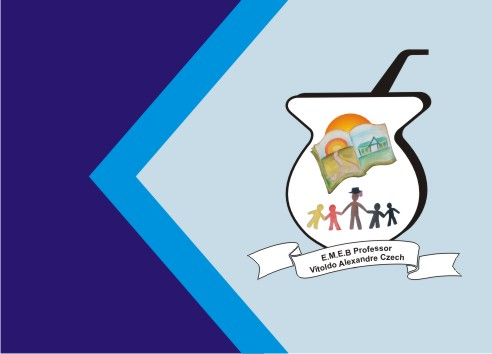        SEQUÊNCIA DIDÁTICA – ALFABETIZAÇÃO DIVERTIDA10 À 14 DE AGOSTO DE 2020OBJETIVO:COMPREENDER AS FORMAS GEOMÉTRICAS PLANAS.PROCEDIMENTOS DE ENSINO:JOGO DA MEMÓRIA DAS FORMAS GEOMÉTRICAS.EM UMA FOLHA DESENHAR AS FORMAS OU SE PREFERIR PODE IMPRIMIR.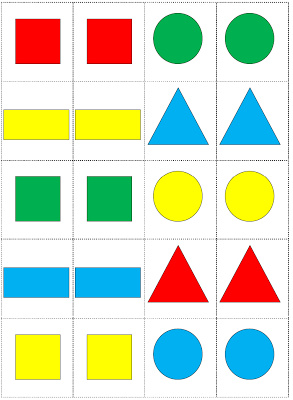 A OUTRA ATIVIDADE É UMA BRINCADEIRA CHAMADA:ADIVINHA AONDE ESTÃO AS FORMAS GEOMÉTRICAS?DESENHAR UM TRIÂNGULO, UM RETÂNGULO, UM CÍRCULO E UM QUADRADO.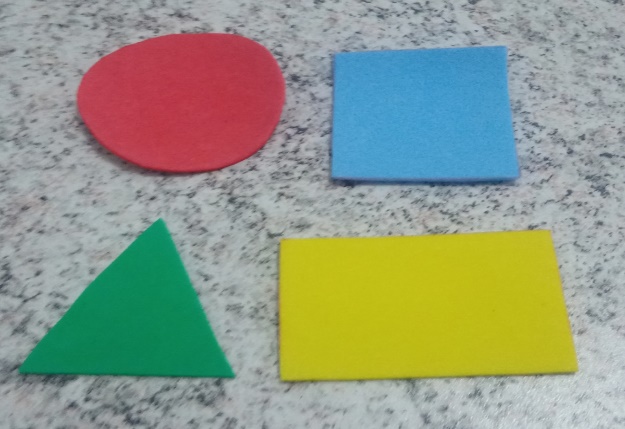 COM 3 COPOS, OU CANECAS OU POTES DE PLÁSTICO ESCONDER AS FORMAS  E CONVIDAR UM FAMILIAR PARA ADIVINHAR EM QUAL COPO OU CANECA OU POTE ESTÃO  AS FORMAS GEOMÉTRICAS.                                                                 BOA ATIVIDADE! SAUDADE DE TODOS!!